Załącznik nr. 2. Szablon dla uczestników SZKÓŁ GIMNAZJALNYCH i PONADGIMNAZJALNYCH
Autor pracy konkursowej:	Tytuł pracy:	Telefon/ mail kontaktowy:	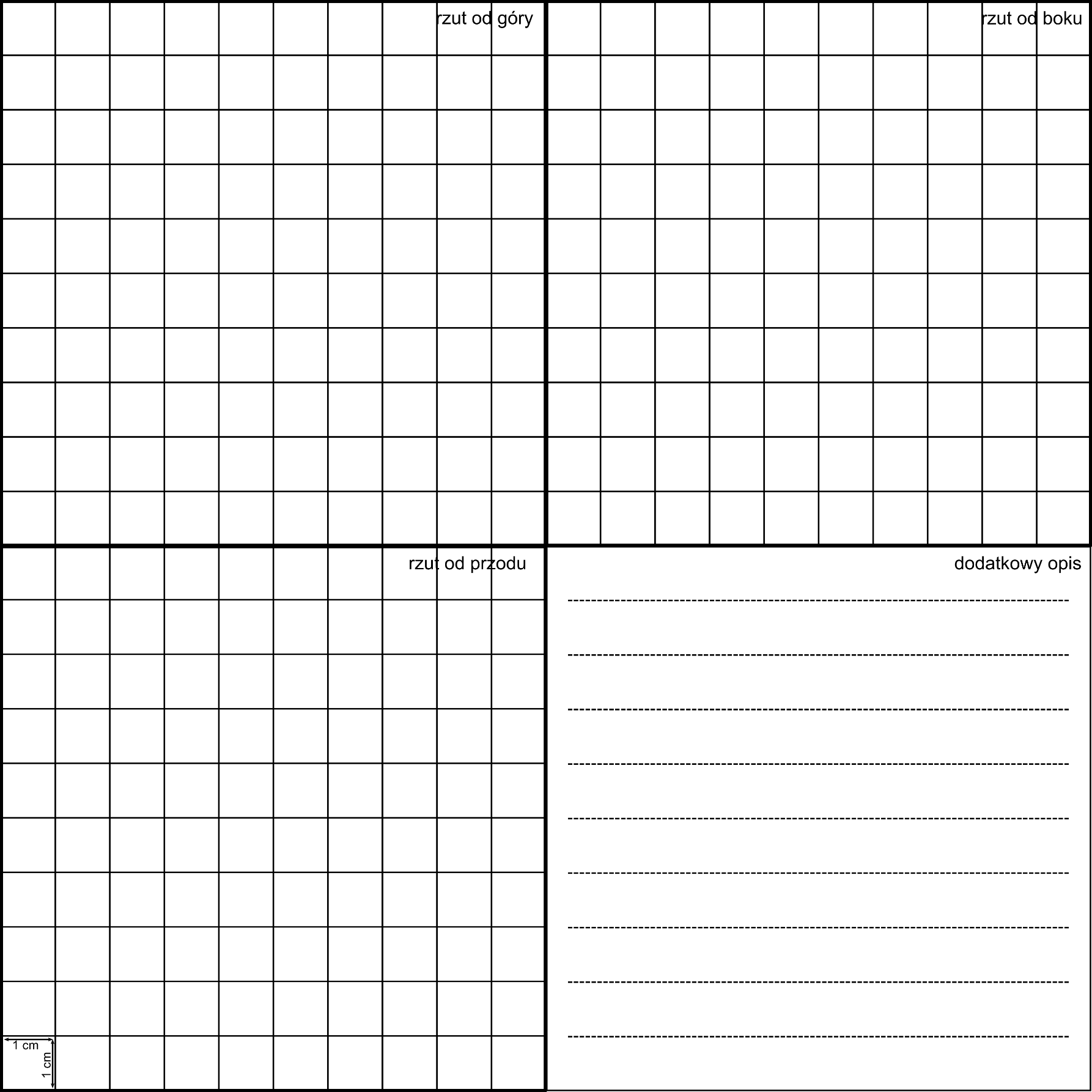 